desafio solidariedadeQuestão 1	Uma professora propôs uma brincadeira aos alunos. No primeiro quadro, todas as bolinhas foram coloridas. Dentro dos outros quadros, uma bolinha não foi colorida. Você vai descobrir qual é a sua cor para pintar certinho.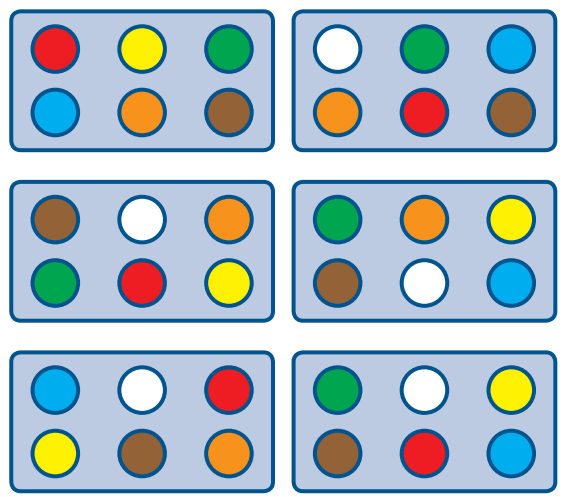 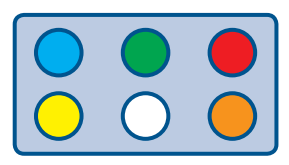 Questão 2	Continuaram a brincadeira com grãos de feijão. 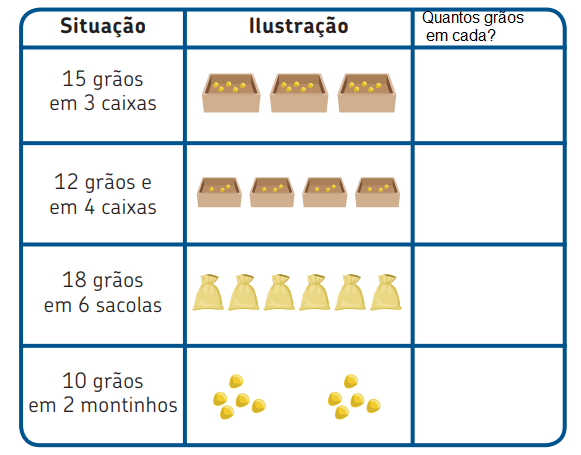 Questão 3A Marta fez uma gincana. Em um dos desafios,  ela escreveu nos cartões abaixo, os primeiros seis termos de uma sequência, um termo em cada cartão. Nessa sequência, cada termo obtém-se adicionando 5 unidades ao termo anterior. Os três primeiros cartões estão voltados para baixo.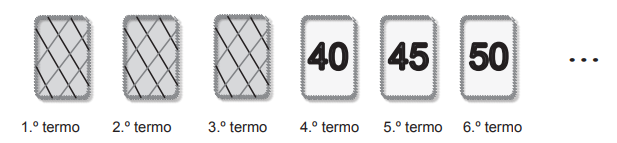 Escreva, em cada uma das frases, o número que a completa corretamente. A. O 7.º termo desta sequência é __________ . B. O 1.º termo desta sequência é __________ .Questão 4I. Para contar os pacotes de feijão, uma pessoa utilizou palitos para marcar a quantidade. Cada amarradinho tem 10 palitos. Conte os amarradinhos e os palitos e escreva os números de pacotes recebidos em cada dia. 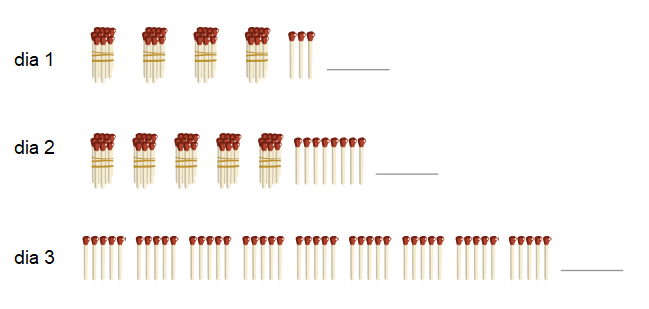 Questão 5Invente um problema para estes fatos, envolvendo a Campanha Drive Thru IEIJ. 5 + 3 = ?2 + 7 = ?